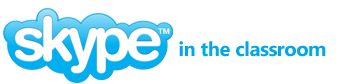 Salut Parents,We are learning about the different ways Canada connects with various countries around the world. We have analyzed the role international commerce plays in our daily lives and in the Canadian economy. We are now interested in exploring the cultural connections we share with other French-speaking students. A great way for schools to incorporate technology is through Skype in the Classroom. It is a safe way for educators to connect with other like-minded educators to offer their students collaborative real-time learning opportunities.Our class will begin participating in Mystery Skype sessions. Mystery Skype is organized by teachers in two different cities (in Canada or around the world) who want their students to interact with similar aged-students with similar linguistic skills. During Mystery Skype, the two classes will compete to locate their competitors. Students must work as a class to formulate good questions, keep track of the responses, use geographic tools and infer through contextual clues to guess the class’ location! It is a fun learning experience, tout en français!Skype in the Classroom is a safe tool however, in order to respect your privacy, only students whose parents have provided permission, will be seen by the participating classes. All other students will still participate but will not be seen by the participating classes.  Please feel free to contact me if you have any questions. Merci,____________________(classroom teacher)I give permission for my child to be seen through Skype in the Classroom.I do not give permission for my child to be seen through Skype in the Classroom. Parent signature:________________________________Date:__________________________________________